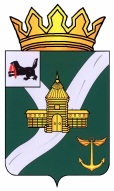 КОНТРОЛЬНО-СЧЕТНАЯ КОМИССИЯУСТЬ-КУТСКОГО МУНИЦИПАЛЬНОГО ОБРАЗОВАНИЯ(КСК УКМО)                                                                 Утвержденораспоряжением председателя                                                                   КСК УКМО                                                                                 от 08.12.2020 № 102-пЗАКЛЮЧЕНИЕ№ 01-71зна проект решения Думы Нийского сельского поселения «О бюджете Нийского муниципального образования на 2021 год и плановый период 2022 и 2023 годов»Заключение Контрольно-счетной комиссии Усть-Кутского муниципального образования (далее - Заключение) на проект решения Думы Нийского сельского поселения «О бюджете Нийского муниципального образования на 2021 год и плановый период 2022 и 2023 годов» (далее – Проект бюджета) подготовлено в соответствии с Бюджетным кодексом Российской Федерации, Положением «О Контрольно-счетной комиссии Усть-Кутского муниципального образования», утвержденным решением Думы УКМО от 30.08.2011 № 42, иными нормативными правовыми актами Российской Федерации, Иркутской области и Усть-Кутского муниципального образования и Нийского муниципального образования, на основании поручения председателя Думы Нийского сельского поселения от 13.11.2020 № 579.Проект бюджета внесен Главой Администрации Нийского муниципального образования на рассмотрение Думы Нийского сельского поселения 13.11.2020 в срок, установленный Положением «О бюджетном процессе Нийского муниципального образования», утвержденного Решением Думы Нийского сельского поселения от 26.08.2014 № 255 «Об утверждении Положения о бюджетном процессе в Нийском муниципальном образовании» (далее – Положение о бюджетном процессе). Перечень документов и материалов, представленных одновременно с проектом бюджета, в основном соответствуют требованиям статьи 184.2 БК РФ и статьи 18.4 Положения о бюджетном процессе.Согласно пояснительной записке к прогнозу социально-экономического развития на территории Нийского муниципального образования расположено одно градообразующее предприятие ООО «ЛЕНАВУДСЕРВИС», а также 6 индивидуальных предпринимателей, которые занимаются торговлей хлебобулочных изделий и вино-водочной продукцией, хозяйственных товаров. Численность постоянно проживающего населения Нийского муниципального образования составляет 1 135 человек. Численность работающих на предприятиях Нийского муниципального образования за 2019 год составила 182 человек. КСК отмечает, что таблицы и приложения № 1,2,4,5 Прогноза СЭР не согласуются между собой, итоговые строки рассчитаны не верно. Некорректное и некачественное составление Прогноза СЭР нарушает Принцип достоверности бюджета (Статья 37 БК РФ), который означает надежность показателей прогноза социально-экономического развития соответствующей территории и реалистичность расчета доходов и расходов бюджета.В соответствии с ст. 173 БК РФ Прогноз социально-экономического развития муниципального образования разрабатывается на период не менее трех лет, однако Постановлением Администрации Нийского сельского поселения от 12.11.2020 № 52-п «Об одобрении Прогноза социально-экономического развития Нийского муниципального образования на 2021 год и на плановый период до 2022 года» одобрен Прогноз СЭР до 2022 года.Экспертиза показала, что в соответствии с бюджетным законодательством (ст. 169 БК), Проект бюджета Нийского муниципального образования, сформирован на трёхлетний период. Формирование основных параметров местного бюджета на 2021 год и плановый период 2022-2023 годов осуществлено в соответствии с требованиями действующего бюджетного и налогового законодательства с учетом изменений, планируемых на 2021 год. Также учтены ожидаемые параметры исполнения бюджета Нийского муниципального образования на 2020 год.Статьей 1 Проекта бюджета предлагается утвердить следующие основные характеристики бюджета Нийского муниципального образования на 2021 год:- прогнозируемый общий объем доходов местного бюджета в сумме 17 503,2 тыс. рублей, из них объем межбюджетных трансфертов, получаемых из других бюджетов бюджетной системы Российской Федерации в сумме 13 687,7 тыс. рублей;- общий объем расходов местного бюджета в сумме 17 884,8 тыс. рублей;- размер дефицита бюджета в сумме 381,6 тыс. рублей или 10% утвержденного общего годового объема доходов местного бюджета без учета утвержденного объема безвозмездных поступлений (ст. 92.1 БК РФ).Утвердить основные характеристики местного бюджета на плановый период 2022 и 2023 годов:- прогнозируемый общий объем доходов местного бюджета на 2022 год в сумме 17 567,7 тыс. рублей, в том числе безвозмездные поступления в сумме 13 579,8 тыс. рублей, на 2023 год в сумме 18 035,4 тыс. рублей, в том числе безвозмездные поступления в сумме 13 910,9 тыс. рублей.общий объем расходов местного бюджета на 2022 год в сумме 17 966,5 тыс. рублей, в том числе условно утвержденные расходы в сумме 436,1 тыс. рублей, на 2023 год в сумме 18 447,8 тыс. рублей, в том числе условно утвержденные расходы 895,8 тыс. рублей.размер дефицита бюджета на 2022 год в сумме 398,8 тыс. рублей, или 10,0 % утвержденного общего годового объема доходов местного бюджета без учета утвержденного объема безвозмездных поступлений, на 2023 год в сумме 412,4 тыс. рублей, или 10,0% утвержденного общего годового объема доходов местного бюджета без учета утвержденного объема безвозмездных поступлений.Размер резервного фонда Администрации Нийского сельского поселения определен статьей 6 Проекта бюджета на 2021-2023 годы в размере 5 тыс. рублей, ежегодно в соответствии со ст. 81 Бюджетного кодекса РФ и не превышает 3%. Статьей 7 Проекта бюджета Нийского муниципального образования в соответствии со ст. 179.4 БК РФ предлагается утвердить объем бюджетных ассигнований дорожного фонда Нийского муниципального образования на 2021 год в размере 831,5 тыс. рублей; на 2022 год – 871,6 тыс. рублей; на 2023 год – 871,6 тыс. рублей.Представленный к утверждению прогноз объема доходов местного бюджета на 2021 год прогнозируется со снижением по отношению к ожидаемому исполнению бюджета в 2020 году на 13 105,6 тыс. рублей или 42,8 % и составит 17 503,2 тыс. рублей, в 2022 году - 17 567,7 тыс. рублей, в 2023 году – прогнозируется рост объема доходов к уровню 2022 года на сумму 467,7 тыс. рублей или на 2,7% и составит 18 035,4 тыс. рублей. Доходная часть Проекта бюджета поселения, в основном сформирована за счет безвозмездных поступлений. Доля, которых в общем объеме налоговых и неналоговых доходов ежегодно составляет более 77,0%.Анализ прогнозных поступлений налоговых доходов на 2021 год и плановый период 2022 и 2023 годов показал, что основным источником поступлений доходов в местный бюджет остается налог на доходы физических лиц (более 42,0% от общего объема налоговых платежей) и налоги на товары (работы, услуги), реализуемые на территории Российской Федерации (более 30,0% от общего объема налоговых платежей).В составе налоговых доходов учтены поступления: - налога на доходы физических лиц в бюджет Нийского муниципального образования в 2021 году составляет 1 220,8 тыс. рублей, рост 4,0% к ожидаемым поступлениям 2020 года. В 2022-2023 годы налог на доходы физических лиц прогнозируется в сумме 1 269,6тыс. рублей, 1 320,4 тыс. рублей соответствеено.- доходов от акцизов на нефтепродукты в 2021 году в сумме 831,5 тыс. рублей, рост объемов поступления в 2021 году на 8,0 тыс. рублей или на 1,0% к ожидаемому поступлению 2020 года (823,5 тыс. рублей). В 2022-2023 году прогнозируется поступление акцизов на нефтепродукты в сумме 871,6 тыс. рублей ежегодно. - налога на имущество физических лиц в 2021 году в сумме 25,9 тыс. рублей (снижение 20,0% к ожидаемым поступлениям 2020 года). Удельный вес налога в общем объеме налоговых поступлений составит 11,3%. В 2022 году прогнозируется поступление в сумме 51,8 тыс. рублей, темп роста к уровню 2021 года составит 200,0%, удельный вес 1,8% в общем объеме налоговых поступлениях. В 2023 году прогнозируется в сумме 77,8 тыс. рублей, темп роста к 2022 году составит 150,2%.КСК УКМО отмечает, снижение данного налога связано с тем, что с 1 января 2020 г. налог на имущество физических лиц рассчитывается исходя из кадастровой стоимости недвижимости. Во избежание резкого повышения налоговой нагрузки на граждан сумма налога на имущество физических лиц за первые три налоговых периода с начала применения порядка определения налоговой базы исходя из кадастровой стоимости исчисляется по специальной формуле с применением понижающих коэффициентов. В п. 8 ст. 408 НК РФ предусмотрены понижающие коэффициенты по годам: 0,2 – применительно к первому налоговому периоду; 0,4 – применительно ко второму налоговому периоду; 0,6 – применительно к третьему налоговому периоду.- земельного налога на 2021 год в бюджет Нийского муниципального образования предусматривается в сумме 631,6 тыс. рублей в сравнении с ожидаемым поступлением 2020 года (607,2тыс. рублей) прогнозируется рост на 24,4 тыс. рублей или на 4,0%. В 2022 году прогнозируется поступление земельного налога в сумме 656,9 тыс. рублей, рост к уровню 2021 года составит 4,0%. В 2023 году в сумме 683,1 тыс. рублей, что по отношению к 2022 году темп роста составит 4,0%. Удельный вес земельного налога в налоговых доходах составляет более 22,0% в течение трех лет.Информация об изменении поступлений земельного налога в 2021-2023 годах к уровню 2020 года отсутствует.- государственной пошлины на 2021-2023 годы осуществлен на основе оценки ожидаемого исполнения за 2020 год. На 2021 год и на плановый период 2022 и 2023 годов составляет в сумме 1,0 тыс. рублей, 1,1 тыс. рублей, 1,2 тыс. рублей по годам соответственно.2.2. Прогноз поступлений неналоговых платежей в бюджет Нийского муниципального образования осуществлен на основании ожидаемых поступлений налога в 2020 году в сумме 1 205,4 тыс. рублей. В 2021 году предусматривается снижение поступлений в сравнении с ожидаемым исполнением за 2020 год на 100,7 тыс. рублей или 8,3% и составляет 1 104,7 тыс. рублей. На 2022 год прогнозируется рост к уровню 2021 года в сумме 1 136,9 тыс. рублей или на 3,0% и составят 1 136,9 тыс. рублей, на 2023 год прогноз составляет в сумме 1 170,4 тыс. рублей, что по отношению к уровню 2022 года рост составляет всего 3,0%.В составе неналоговых доходов учтены поступления: - доходов от оказания платных услуг и компенсации затрат государства. Поступления данных неналоговых платежей планируется получить в 2021 год в сумме 803,3 тыс. рублей. В плановом периоде 2022 и 2023 годы в сумме по 835,4 тыс. рублей и 868,8 тыс. рублей соответственно. Удельный вес в общем объеме неналоговых поступлений эти доходы занимают более 72,0%.- доходов от использования имущества, находящегося муниципальной собственности прогнозируются на 2021 год и на плановый период 2022 и 2023 годов в сумме 300,4 тыс. рублей ежегодно. Снижение в 2021 году по отношению к ожидаемым поступлениям 2020 года составит 16,6 тыс. рублей или 5,2%.- от штрафов, санкций, возмещения ущерба местный бюджет предусмотрен на уровне ожидаемой оценки поступлений в 2020 году на 2021-2023 годы предусмотрен в сумме 1,0 тыс. рублей, 1,1 тыс. рублей, 1,2 тыс. рублей соответственно. Удельный вес в общем объеме неналоговых поступлений эти доходы занимают 0,1%. Прогнозируемые в 2021 году безвозмездные поступления составят 13 687,7 тыс. рублей, что на 12 978,4 тыс. рублей или на 51,3 % ниже ожидаемого уровня 2020 года (26 666,1,0 тыс. рублей). В 2022 году прогнозируется 13 579,8 тыс. рублей, в 2023 году прогноз составит 13 910,9 тыс. рублей. В составе безвозмездных поступлений в Проекте бюджета в 2021 году и плановом периоде 2022-2023 годов учтены:- дотации бюджетам сельских поселений на выравнивание бюджетной обеспеченности из бюджетов муниципальных районов в 2021 году сумме 13 166,1 тыс. рублей, в 2022-2023 году в сумме 13 056,1 тыс. рублей, 13 379,4 тыс. рублей;- прочие субсидии бюджетам на реализацию мероприятий перечня проектов народных инициатив на 2021-2023 годы запланированы в сумме 211,5 тыс. рублей ежегодно;- субвенции бюджетам сельских поселений на выполнение передаваемых полномочий субъектов Российской Федерации (в сфере водоснабжения и водоотведения) предусмотрены на 2021-2023 годы в сумме 120,5 тыс. рублей ежегодно;- субвенции бюджетам сельских поселений на осуществление первичного воинского учета на территориях, где отсутствуют военные комиссариаты на 2021 год в сумме 188,9 тыс. рублей, на 2022 год – 191,0 тыс. рублей, на 2023 год – 198,8 тыс. рублей;- на осуществление областного государственного полномочия по определению перечня должностных лиц органов местного самоуправления, уполномоченных составлять протоколы об административных правонарушениях, предусмотренных отдельными законами Иркутской области об административной ответственности по 0,7 тыс. рублей ежегодно.Проектом бюджета предусматриваются расходы Нийского муниципального образования в 2021 году в сумме 17 884,8 тыс. рублей, что ниже на 11 325,5 тыс. рублей или на 38,8 % ожидаемой оценки 2020 года. На 2022 год планируется уменьшение объема расходов на 354,4 тыс. рублей или на 2,0 % к прогнозируемым показателям 2021 года и составит в сумме 17 530,4 тыс. рублей. На 2023 год предусматривается рост расходов на 21,6 тыс. рублей или 0,1 % к уровню 2022 года и составит в сумме 17 552,0 тыс. рублей.Раздел 0100 «Общегосударственные вопросы» предусматривает расходы на функционирование высшего должностного лица муниципального образования, функционирование представительного органа муниципального района, органов местного самоуправления, расходы на проведение выборов, расходы на формирование резервного фонда Администрации Нийского сельского поселения и другие общегосударственные вопросы. Удельный вес объемов бюджетных ассигнований по разделу 0100 в общих расходах составляет от 64,4%, 64,9%, 65,7% соответственно по годам.По подразделу 0102 «Функционирование высшего должностного лица субъекта Российской Федерации и муниципального образования» предусмотрены бюджетные ассигнования на осуществление полномочий (функций) главы поселения в 2021 году в сумме 1 391,9 тыс. рублей, что выше ожидаемого исполнения 2020 года на 53,9 тыс. рублей или на 4,0 %, в 2022-2023 годах расходы запланированы на уровне 2021 года.По подразделу 0104 «Функционирование Правительства Российской Федерации, высших исполнительных органов государственной власти субъектов Российской Федерации, местных администраций» Проектом бюджета на содержание и обеспечение деятельности Администрации Нийского сельского поселения в 2021 году предусмотрены бюджетные ассигнования в сумме 9 310,1 тыс. рублей, что ниже ожидаемых расходов 2020 года на 210,1 тыс. рублей или на 2,3 %, в 2022 году в сумме 9 246,2 тыс. рублей, что ниже аналогичных расходов 2021 года на 63,9 тыс. рублей или на 0,7 %, в 2023 году запланирован с ростом к предыдущему году на 522,0 тыс. рублей или 5,6% в сумме 9 768,2 тыс. рублей. По подразделу 0113 «Другие общегосударственные вопросы» предусмотрены расходы на 2021 год в сумме 514,3 тыс. рублей, на 2022-2023 годы - 324,3 тыс. рублей и 234,3 тыс. рублей соответственно. Согласно Пояснительной записке по данному разделу отражены расходы по оплате членских взносов в Ассоциацию муниципальных образований, оплата услуг РОПГ «Ленские вести». Также запланированы расходы по муниципальной программе «Обеспечение первичных мер пожарной безопасности на территории Нийского МО (сельского поселения) на 2019-2023 г».КСК УКМО, отмечает, что в паспорте Программы в разделе «Объемы и источники финансирования Программы» объем финансирования на 2021-2023 годы предусмотрен в сумме 165,0 тыс. рублей ежегодно, тогда как в Проекте бюджета на 2021 год запланированы бюджетные ассигнования в объёме 100,0 тыс. рублей и на 2022-2023 годы в сумме 10,0 тыс. рублей соответственно.Раздел 0200 «Национальная оборона» подразделу 0203 «Мобилизационная и вневойсковая подготовка».Объем расходов запланирован в пределах выделенной субвенции на осуществление полномочий по первичному воинскому учету на территориях, где отсутствуют военные комиссариаты, запланирован на 2021 год в сумме 188,9 тыс. рублей, на 2022 год – 191,0 тыс. рублей, на 2022 год – 198,8 тыс. рублей.Удельный вес объемов бюджетных ассигнований по разделу 0200 в общих расходах составляет от 1,1 % ежегодно.Бюджетные ассигнования бюджета по разделу 0400 «Национальная экономика» предусмотрены в 2021-2023 годы в сумме 952,0 тыс. рублей ежегодно, снижение к ожидаемой оценке 2020 года составит 1 206,2 тыс. рублей или 55,9%.Удельный вес объемов бюджетных ассигнований по разделу 0400 в общих расходах составляет от 5,4%, 5,7%, 5,6% соответственно по годам.По подразделу 0401 «Общеэкономические вопросы» предусмотрены расходы на осуществление отдельных областных государственных полномочий (в сфере водоснабжения и водоотведения) в 2021-2023 годах в сумме 120,5 тыс. рублей ежегодно за счет целевых средств областного бюджета, что выше ожидаемой оценки 2020 года на 24,3 тыс. рублей или 25,2 %.По подразделу 0409 «Дорожное хозяйство (дорожные фонды)» предусмотрены бюджетные ассигнования дорожного фонда на реализацию мероприятий по содержанию и ремонту автомобильных дорог общего пользования местного значения на 2021 год в сумме 831,5 тыс. рублей, что ниже ожидаемой оценки 2020 года на 930,5 тыс. рублей или на 47,2%, на 2022-2023 годы – в сумме 871,6 тыс. рублей ежегодно. Причин снижения расходов пояснительная записка к Проекту бюджета не раскрывает.Бюджетные ассигнования бюджета по разделу 0500 «Жилищно-коммунальное хозяйство» предусмотрены на 2021 год в сумме 1 173,8 тыс. рублей, что ниже ожидаемого исполнения за 2020 год на 2 644,2 тыс. рублей. В 2022-2023 годы запланированы расходы в сумме 1 118,2 тыс. рублей и 889,4 тыс. рублей соответственно. Удельный вес объемов бюджетных ассигнований по разделу 0500 в общих расходах составляет 6,7%, 6,5%, 5,1% соответственно по годам.Объем расходов по подразделу 0501 «Жилищное хозяйство» запланированы на 2021 год в сумме 218,0 тыс. рублей, что выше ожидаемого исполнения за 2020 год на 56,0 тыс. рублей. В 2022-2023 годы в сумме 198,8 тыс. рублей и 200,0 тыс. рублей соответственно. Согласно пояснительной записке, в составе расходов местного бюджета по данному подразделу предусмотрены взносы в Фонд капитального ремонта многоквартирных домов. Бюджетные ассигнования по подразделу 0502 «Коммунальное хозяйство», согласно пояснительной записке предусмотрены расходы на подготовку жилого фонда к отопительному сезону (техническое обслуживание систем отопления). Также предусмотрены расходы на приобретение оборудования для котельной п. Ния в рамках реализации муниципальной программы «Комплексное развитие систем коммунальной инфраструктуры Нийского муниципального образования (сельского поселения) на 2019-2032 годы» КСК УКМО отмечает, что в паспорте Программы в разделе «Объемы и источники финансирования Программы» объем финансирования на 2021 год предусмотрен в сумме 242,00 тыс. рублей, тогда как в Проекте бюджета на 2021 год запланированы бюджетные ассигнования в объёме 100,0 тыс. рублей.Достаточных пояснений об изменении прогнозируемых показателей Пояснительная записка не содержит.По подразделу 0503 «Благоустройство» предусмотрены расходы по содержанию уличного освещения, работы по содержанию мест захоронения, ремонт тротуаров и ограждений. На 2021 год в сумме 478,7 тыс. рублей, что на 2 871,3 тыс. рублей или на 85,7 % ниже ожидаемых объемов бюджетных ассигнований 2020 год, 2022 году в сумме 273,7 тыс. рублей, что на 57,4% ниже уровня 2021 года, в 2023 году предусмотрено снижение бюджетных ассигнований на 54,8% к уровню 2022 года и составит 123,7 тыс. рублей.По данному подразделу предусмотрены ассигнования на реализацию мероприятий по муниципальной программе «Формирование современной городской среды на территории Нийского муниципального образования на 2019-2024 годы».КСК УКМО отмечает, что в паспорте Программы в разделе «Планируемые ресурсные обеспечения муниципальной программы» объем финансирования на 2021 год предусмотрен в сумме 242,00 тыс. рублей ежегодно, тогда как в Проекте бюджета на 2021 год запланированы бюджетные ассигнования в объёме 100,0 тыс. рублей.Проектом бюджета объем бюджетных ассигнований по разделу 0700 «Образование» предусмотрен в 2021 год – 113,9 тыс. рублей, что ниже ожидаемой оценки за 2020 год на 122,1 тыс. рублей или 51,7 %, в 2022-2023 годы запланированы расходы на уровне 2021 года. Удельный вес объемов бюджетных ассигнований по разделу 0700 в общих расходах составляет от 0,6% ежегодно.По подразделу 0705 «Профессиональная подготовка, переподготовка и повышение квалификации» предусмотрены ассигнования в 2021 году на оплату профессиональной переподготовки и повышение квалификации сотрудников Администрации в сумме 30,0 тыс. рублей и работников культуры в сумме 10,0 тыс. рублей. В 2022 и 2023 годы бюджетные ассигнования предусмотрены в сумме 40,0 тыс. рублей и 15,0 тыс. рублей соответственно. Бюджетные ассигнования на финансирование раздела 0800 «Культура и кинематография» подраздела 0801 «Культура» на 2021 год запланированы в объеме 3 905,8 тыс. рублей, что ниже ожидаемого исполнения 2020 года на 4 039,5 тыс. рублей или 50,8%. На 2022 год предусматривается незначительное снижение объемов финансирования к уровню 2021 года на 10,1 % и составит 3 512,2 тыс. рублей, на 2023 год в сумме 3 654,3 тыс. рублей рост составит 0,4 % к уровню 2022 года. По данному разделу расходы запланированы на содержание и функционирование учреждения культуры поселения (в том числе заработная плата, налоги). Доля расходов по данному разделу в общих расходах составляет 20,4%, 20,0%, 20,8% по годам соответственно.КСК УКМО отмечает, что на первоначальном этапе планирования местного бюджета не в полном объеме предусматриваются бюджетные ассигнования на заработную плату с начислениями на ее. В течении 2021 г Администрация Нийского сельского поселения будет обращаться с просьбой о выделении дополнительных средств из районного бюджета в Администрацию Усть-Кутского муниципального образования.По разделу 1000 «Социальная политика» подраздел – 1001 «Пенсионное обеспечение» - предусмотрены бюджетные ассигнования на выплату надбавки к пенсии за выслугу лет муниципальным служащим в 2021-2023 годы в сумме по 288,0 тыс. рублей ежегодно. Удельный вес объемов бюджетных ассигнований по разделу 1000 в общих расходах составляет от 1,7%, 1,6%, 1,6% ежегодно. В пояснительной записке отсутствует информация о количестве получателей надбавки.В Нийском муниципальном образовании разработаны пять муниципальных программ, действующие в 2021 году и плановом периоде 2022-2023 годов:Экспертиза планируемых расходов на реализацию мероприятий муниципальных программ показала, что по двум муниципальным программам в связи с недостаточностью собственных доходов, бюджетные ассигнования на реализацию мероприятий не предусмотрены Проектом бюджета.КСК УКМО отмечает, в соответствии со 179 Бюджетного кодекса РФ муниципальные программы утверждаются местной администрацией муниципального образования, и реализуются, начиная с очередного финансового года и ежегодно проводится оценка эффективности ее реализации, а также муниципальные программы подлежат приведению в соответствие с законом (решением) о бюджете не позднее трех месяцев со дня вступления его в силу.Следует отметить, в Постановлениях Администрации Нийского сельского поселения, которыми утверждены муниципальные программы, отсутствует информация о принятии расходных обязательств по реализации мероприятий утверждаемых программ.Проектом решения Думы предлагается утвердить размер дефицита бюджета Нийского муниципального образования в 2021 году в сумме 381,6 тыс. рублей, в 2022 году – 398,8 тыс. рублей, в 2023 году – 412,4 тыс. рублей с учетом соблюдения ограничений, установленных ст.92.1 Бюджетного кодекса РФ.В качестве основного источника внутреннего финансирования дефицита бюджета в 2021-2023 годы предполагается привлечение кредитов от кредитных организаций. Привлечение кредитов кредитных организаций и погашение основной суммы задолженности запланировано в объемах: (тыс. рублей)В соответствии со статьей 107 Бюджетного кодекса РФ Проектом решения Думы верхний предел муниципального долга Нийского муниципального образования при установленных параметрах бюджета предлагается утвердить в размере: по состоянию на 1 января 2022 года – 381,6 тыс. рублей;по состоянию на 1 января 2023 года – 780,4 тыс. рублей;по состоянию на 1 января 2024 года – 1 192,8 тыс. рублей.КСК УКМО отмечает, что пояснительная записка к Проекту бюджет, не содержит расчетов (обоснований), пояснений о причинах роста или снижения прогнозируемых доходов и бюджетных ассигнований – пояснительная записка неинформативна. В рамках проведения экспертизы местного бюджета произведен запрос выписки из ЕГРЮЛ и Устава Нийского муниципального образования, в которых указано полное наименование юридического лица – Администрация Нийского сельского поселения Усть-Кутского муниципального района Иркутской области (сокращенное – Администрация Нийского сельского поселения), однако в представленных нормативных-правовых актах, постановлениях об утверждении муниципальных программ и в тексте Проекта решения и приложениях к проекту решения указано наименование (Администрация Нийского муниципального образования). КСК УКМО отмечает, что наименование юридического лица необходимо указывать в соответствии с выпиской из ЕГРЮЛ, Уставом.По итогам проведенной экспертизы Контрольно-счетная комиссия Усть-Кутского муниципального образования делает вывод, что проект решения Думы Нийского сельского поселения «О бюджете Нийского муниципального образования на 2021 год и плановый период 2022 и 2023 годов», в целом, соответствует бюджетному законодательству Российской Федерации и может быть рекомендован к рассмотрению после устранения замечаний, указанных в настоящем заключении.Пояснительная записка на 15 листах прилагается.Инспектор КСК УКМО                                                                     Е.В. Мокрецовагодпривлечениепогашениесальдо2020г.0,02021391,610,0381,62022428,830,0398,82023	512,4100,0412,4